Тема занятия  "Непокорённый город Ленинград"Цель: расширить представления школьников о героическом подвиге жителей блокадного Ленинграда в годы Великой Отечественной войны. Задачи:   - Познакомить с историей блокады Ленинграда через письма, через акцию «Блокадная ласточка». - Привлечь внимание детей к истории нашей Родины.- Воспитывать любовь к Родине, гордость за своё Отечество.- Развивать чувство патриотизма, уважение к подвигу своего народа.Ход мероприятияРассказ педагога по слайдам.Использованная литератураhttps://rustih.ru/yurij-voronov-sotyj-den/https://dzen.ru/a/YhR3xSMi7VLAoyuGhttps://yandex.ru/images/search?p=1&text=27+января+снятие+блокады+ленинграда&pos=24&rpt=simage&img_url=http%3A%2F%2Fi.yapx.cc%2FVXqVF.jpg&lr=100958https://ru.wikipedia.org/wiki/Блокада_Ленинградаhttps://ria.ru/20230123/leningrad-1846857048.htmlhttps://www.liveinternet.ru/users/3109898/post149178077Приложение 1Подчеркните правильные варианты ответовПриложение 2 Расшифруйте словосочетаниеДеятельность обучающихся, оформление доскиДеятельность педагога- Здравствуйте, ребята.  Давайте посмотрим друг на друга, улыбнемся  и пожелаем  всем хорошей плодотворной работы. Давайте разделимся   и будем работать в двух группах.На доске пять карточек, из них открыты только две: 22 июня 1941 года и 9 мая 1945 года. Ответы детей- Ребята, обратите внимание на даты на доске и скажите, о чём мы сегодня будем говорить на нашем занятии.- Да, речь сегодня пойдет о Великой Отечественной войне. Вернее, об одном её эпизоде. Давайте узнаем, о каком.- Послушайте небольшой стих Самуила Маршака и догадайтесь.Враги кричали: «Нет концаУ ленинградского кольца!»Мечом рассёк его боец —     И вот кольцу пришел конец.- Сегодня мы поговорим о страшном эпизоде Великой Отечественной войны, о блокаде Ленинграда. И тему нашего занятия мы назовём  так "Непокорённый город Ленинград".На доске открыть остальные карточки:8 сентября 1941 г, 18 января 1943 г, 27 января 1944 г- Ребята, давайте посмотрим ещё на одни даты. Подумайте, что это за даты? С чем они связаны?  Ответы детей- Ребята, а кто знает, что же такое блокада? На доске карта- Посмотрите на карту. Вот город Ленинград. Вы видите, что земля на карте вокруг Ленинграда закрашена коричневым цветом, значит, ее захватили фашисты. На коричневой земле – фашистская свастика. А там, где стоит Советская армия-красные звезды.Вы видите, что немцы окружили город в осадное кольцо и лишили его  возможности общения с внешним миром. Это и есть блокада.Работа в группах. Выполняют задания на карточках. (Приложение1)- Ребята, давайте вспомним всё, что вы знаете о героическом подвиге жителей блокадного Ленинграда в годы Великой Отечественной войны.- Давайте послушаем небольшой рассказ о трагических страницах   жизни блокадного города,  вспомним о подвиге мирных жителей Ленинграда, которые ни за что не хотели сдаваться. Вы внимательно слушайте. Все ответы на вопросы есть в этом рассказе. Затем  мы проверим ваши работыСлайд 2После начала войны очень скоро враг оказался рядом с городом  Ленинградом и  8сентября 1941года  был окружен вражескими войсками со всех сторон. Началась блокада Ленинграда.В кольце блокады оказалось много жителей этого города: дети, женщины, старики.Слайд 3872 дня продолжалась блокада Ленинграда. Слайд4Гитлер решил стереть город с лица земли. Его постоянно бомбили вражеские самолеты. И днём, и ночью осажденный город не засыпал.      Слайд 5Чтобы не допустить пожаров во время бомбежек, на крышах домов дежурили школьники. Они быстро научились гасить зажигательные бомбы.Слайд 6В Ленинграде не было отопления, воды, электричества. Особенно тяжело приходилось зимой.  Пытаясь хоть как-то согреться, люди затапливали в квартирах печки-«буржуйки», которые постоянно дымили, и от них не было тепла.Слайд 7За водой приходилось ходить к Неве, к специально прорубленным полыньям.Слайд 8Но главным врагом ленинградцев стал голод. Замыкая круг блокады, немцы   лишили жителей Ленинграда пропитания.  Продукты  неоткуда было завозить,  и люди начали голодать. Слайд 9Особенно тяжело приходилось детям. Ну как можно было объяснить маленькому ребенку, что есть нечего?Слайд 10Единственным продуктом питания был хлеб. Но и его не хватало. Каждому жителю Ленинграда выдавались специальные карточки. (показать карточку). По ним можно было получить свою норму хлеба. Хотя хлебом эту тёмно-коричневую липкую массу  было трудно назвать, потому что муки в этом хлебе почти не было,  он состоял из различных примесей.Слайд 10В самую страшную для города зиму 1941-42 года  суточная норма хлеба составляла: рабочим - 250 граммов, служащим и детям всего по 125 граммов! Что такое 125 граммов? Это кусочек хлеба размером со спичечный коробок…и это была норма на весь день. (показать, как использовалась эта карточка).Если эту карточку люди теряли, то она уже не подлежала восстановлению. Слайд 11Люди были обречены на смерть. Ведь кроме этого маленького кусочка хлеба и воды у людей ничего не было. Всё было съедено.                                                                        После войны блокадник Лев  Макаров написал:1.Мы ели все, что можно есть,И отравиться не боялись.Могу все травы перечесть,Которыми тогда питались:2. Полынь, крапиву, лебеду,С берез побеги молодые, —Чтобы нависшую бедуПрогнать на веки вековые.3. И, кроме трав, столярный клей,И стали мы врага сильней,Ремни солдатские варили.И начисто его разбили. Голодная смерть косила людей. Весь мир знает печальную историю одиннадцатилетней ленинградской девочки.(показать фотографию, спросить, как  зовут девочку). (Таня Савичева). - А кто знает историю Тани Савичевой? (ответы детей).- Как только началась война, Таня стала вести  дневник. В этом дневнике всего 9 страниц и на 6-ти из них – даты смерти её родных. Блокада отняла у девочки всю её семью. Дневник Тани Савичевой стал историей летописи блокадного Ленинграда. Слайд 12- Правительство делало всё, чтобы помочь Ленинграду. 21 ноября 1941 года  по тонкому льду Ладожского озера, которое соединяло Ленинград со страной,  была проложена автомобильная дорога, которую назвали «Дорогой Жизни». Ее протяженность составляла около 44 км. Слайд 13- По «Дороге жизни»  в Ленинград везли мешки с мукой.  По тому же ледовому пути из осаждённого города вывозили мирных жителей. Фашисты знали про эту дорогу и бомбили машины, на которых везли хлеб. Дорога была ещё опасна и тем, что уже весной лед становился тонким и обламывался.  Машина с грузом уходила под воду и тонула. Шофёры вели свои машины по льду с открытыми дверями. Многие погибали, но никто не отказывался от опасных рейсов, потому что знали, что людям нужен хлеб! Каждая четвертая машина не вернулась из рейса, провалившись в полынью или попав под бомбежку.Слайд 14- Несмотря на тяжелое положение, город на протяжении всей блокады продолжал жить: работали   предприятия, которые выпускали военную технику и оружие, работали театры и музеи. Дети продолжали учиться. Это было необходимо. Нужно было доказать врагу, а, главное самим себе, что  блокада Ленинграда не убьёт город, он продолжает жить.Слайд 15- 18 января 1943 года произошло событие, которого так долго  ждали все советские люди. В этот день наши войска разорвали блокадное кольцо, и город был спасён от голода. В Ленинград стали ввозить первые поставки продовольствия. Работа с картой на доске- Ребята, обратите внимание ещё раз на карту. 18 января наши войска отбили у врага совсем небольшую полоску земли –  где-то от 8 до 11 километров вдоль южного берега Ладожского озера, разорвав блокадное кольцо. Но и этого было достаточно, чтобы после тяжелейшей 16-месячной борьбы появилась сухопутная связь между Ленинградом и «Большой землёй». Через этот сухопутный коридор в кратчайшие сроки была проложена железная дорога длиной в 33 километра. 7 февраля 1943 года в Ленинград, после полуторагодового перерыва, пришёл первый поезд с «Большой земли». После прорыва блокадного кольца обстановка в осаждённом городе во многом улучшилась. Возобновление сухопутной связи с «Большой землёй» позволило увеличить нормы продовольственного снабжения.Слайд 16- Полностью снять блокаду Красной армии удалось лишь через год.  Это произошло 27 января 1944 года. В этот день в городе на Неве прогремел праздничный салют. Ликовал весь советский народ!Слайд 17- Несмотря на суровые испытания и огромные жертвы, Ленинград выстоял в жестокой борьбе и мы всегда должны помнить о той страшной трагедии, чтобы никогда она не повторилась в наши дни.Проверка работ на карточкахИтак, давайте проверим ваши работы. Продолжите предложение (по очереди).                                                             Город Ленинград   находился в блокаде 872 дня.  Люди страдали от голода, но дети продолжали ходить в школу. Дети блокады работали, не покладая рук. Они «чинили» одежду раненых, делали бинты, носили воду, рубили дрова, разносили письма по домам и даже выступали перед семьями красногвардейцев с импровизированными концертами. С 20 ноября 1941 года  в сутки   жителям блокадного Ленинграда   выдавали рабочим -250 граммов хлеба, всем остальным – 125 граммов». Дорога жизни» проходила через Ладожское озеро.Слайд 18- Все молодцы, справились с заданием. - Ребята, послушайте, какова была блокада в цифрах. Работа в группах. Расшифровать словосочетание.(Приложение 2). Ответы детей.- А сейчас, ребята, давайте выполним ещё одно задание. Вам нужно расшифровать словосочетание. Получилось словосочетание: БЛОКАДНАЯ ЛАСТОЧКА.                                                                          - Ребята,  кто-нибудь слышал такое словосочетание? Что оно означает? Слайд 19- Дело в том, что весной 1942 года немецкое командование заявило: «Отныне даже птица не сможет пролететь через кольцо блокады». Но ленинградцы продолжали верить в Победу. Именно тогда появилась Блокадная ласточка. Это был маленький жестяной значок, а на нём – ласточка с письмом в клюве. Его  начали носить на одежде многие жители Ленинграда. Ласточка стала для жителей осаждённого города символом надежды. Таким образом, люди показывали, что ждут хороших вестей с фронта, от своих родных, что не теряют связи со своей страной.Слайд 20- Каждый год 18 января, в день прорыва блокады Ленинграда,  в нашей стране стартует патриотическая акция, которая называется  «Блокадная ласточка».  Завершается Акция 27 января, в День полного освобождения Ленинграда от фашистской блокады.Дети в группах оформляют импровизирован-ный стенд.Прикрепляют его на доску.- Мы с вами тоже можем поучаствуем в этой акции. Для этого  изготовим фигурки маленьких ласточек. А на листе бумаги оформим  информационный (импровизированный) стенд по заготовкам. Дети пишут и читают письма, сворачивают их треугольником и вкладывают в конверт для письма на стенде.- Ребята, многие из вас сейчас в том же возрасте, что и дети, которые выживали  в блокадном Ленинграде. У этих детей  было свое особенное детство, непохожее на других. Это была жизнь в нечеловеческих условиях, где царили голод, холод, страх, ежедневные потери, постоянная угроза жизни от бомбардировок и обстрелов. Но, несмотря ни на что, они верили, что наступит день, и их детство вернется. А как им хотелось вместе со всеми получить добрую весточку о том, что война закончилась и начинается мирная жизнь. Давайте, ребята,  напишем письмо детям Блокадного города. Пусть эта весточка придёт сквозь время тем, кто её так ждал. - Присоединяясь к подобным акциям, мы отдаём дань памяти тем, кто сражался и погиб в блокадном городе. Мы показываем, что   помним эти страшные дни  и сочувствуем людям, которые    пережили одно из самых страшных и трагических событий в истории нашей страны - блокаду Ленинграда. Слайды 21 - В городе Ленинграде (ныне Санкт-Петербурге) много памятных мест. Всем, кто защищал нашу Родину,  кто погиб, защищая город, поставлены памятники и монументы, чтобы люди всегда помнили   о подвиге  советского народа. Слайд 22Самый известный памятник Блокаде – это «Разорванное кольцо», которое находится на берегу Ладожского озера. Слайд 23 «Цветок жизни». Он находится на Дороге жизни. Мемориал создан в память о погибших детях блокадного города. На этом цветке такие слова: «Пусть всегда будет солнце»Слайд 24Мемориал "Защитникам Ленинграда" и Монумент "Родина-Мать" на Пискаревском кладбище в память о жертвах Блокады.Слайд 25Мемориал  «Дневник Тани Савичевой».Слайд 26- Город на Неве остался непокоренным, но мы должны помнить, что  победа досталась дорогой ценой.Закрывают глаза на несколько секунд- Война – это страшное слово. Закройте,  пожалуйста, глаза и  подумайте, какое чувство вы испытываете, когда слышите слово «война».  Дети пишут слово, проговаривают его, сворачивают листок бумаги в комок и бросают его в корзину- У вас в руках есть листочки и ручки. Напишите это чувство. Сейчас мы соберем ваши чувства в эту корзину (продемонстрировать корзину). - Всё, ребята, наша «корзина» собрала все  ваши тревоги, страхи   и удалила их. Дети встают  в круг- А мы с вами сейчас соберёмся в круг, возьмёмся за руки,  посмотрим соседу в глаза и подарим ему молча самую добрую улыбку (по очереди).- Ребята, пусть на ваших лицам почаще будут вот такие милые улыбки и вы никогда не испытаете то, что пережили жители блокадного Ленинграда! Пусть ваше детство будет безоблачным и счастливым.                                                                              На этом наше занятие закончено. Всем спасибо. До свидания.ЗаданиеВарианты ответов1.Сколько дней продолжалась блокада Ленинграда?- 982 дня- 800 дней- 872 дня2.С 20 ноября 1941 года  в сутки   жителям блокадного Ленинграда   выдавали…….. - булку хлеба каждому.- рабочим -250 граммов хлеба, всем остальным – 125 граммов.- булку хлеба каждой семье.3. Дети в блокаду   ходили в школу?- да- нет4."Дорога жизни" проходила ……….- через Финский залив- через Ладожское озеро- через реку Ниву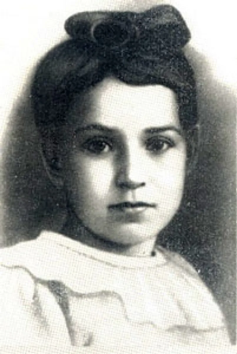 Найдите в наборе букв слоги (согласная + гласная) и прочитайте имя и фамилию девочки.РПКРДРТАЬЦНЯСРЧМЖЗСАПШВИФКЧЕЦВДВАМЩ5713101215641911314168217антлсчдкбяаоокала1234567891011121314151617